Getting Ahead Pre-Survey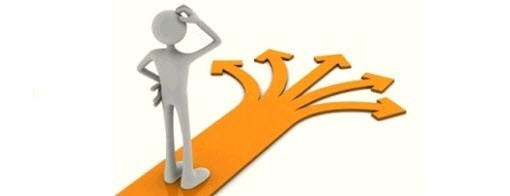 What is your reason for taking this program?I want to make changes in my lifeI was looking forward to the weekly stipend and foodIt was recommended to me by a friend or family member ___________________________________________________What do you know about poverty?I know that poverty is generationalI know that people choose to be in poverty because they are lazyI know that some people end up in poverty because of job loss____________________________________________________Have you ever had to obtain any of these resources?Food Stamps (SNAP / LINK) Medical AssistanceIncome subsidized housing / Housing vouchers/Section 8 / etc.Food PantriesHoliday BasketsWICHow would you rate your motivation to change?Not likelyFairly likely likelyHighly LikelyWhat is your current health status?Very poor healthSomewhat  healthyGood healthExcellent health